ТЕКСТ ОБЪЯВЛЕНИЯО предоставлении в аренду земельного участка площадью 210166 кв. м под пашню (для осуществления крестьянским (фермерским) хозяйством его деятельности), местоположение: муниципальное образование г. Тула, северо-западнее деревни КриволаповоВ соответствии со статьей 39.18 Земельного кодекса Российской Федерации министерство имущественных и земельных отношений Тульской области сообщает о предоставлении в аренду земельного участка площадью 210166 кв. м под пашню (для осуществления крестьянским (фермерским) хозяйством его деятельности), местоположение: муниципальное образование г. Тула, северо-западнее деревни Криволапово.Интересующая территория находится в непосредственной близости
с территорией особого регулирования градостроительной деятельности - государственный лесной фонд. Ограничения использования земельных участков и объектов капитального строительства установлены СП 4.13130.2013 «Системы противопожарной защиты. Ограничение распространения пожара на объектах защиты. Требования к объемно-планировочным и конструктивным решениям».Заявления о намерении участвовать в аукционе на право заключения договора аренды земельного участка можно подать на сайте министерства
в разделе «Электронная приемная», направить на официальную почту министерства mizo@tularegion.ru, почтовым направлением или подать лично
(по предварительной записи по тел. (4872) 24 53 92) по адресу: г. Тула,
ул. Жаворонкова, дом 2, в течение тридцати дней со дня публикации.В заявлении указываются:- фамилия, имя и (при наличии) отчество, место жительства заявителя, реквизиты документа, удостоверяющего личность заявителя;- дата и место публикации;- кадастровый номер земельного участка, его площадь, местоположение;- цель использования земельного участка;- вид права, на котором заявитель желает приобрести земельный участок;- почтовый адрес и (или) адрес электронной почты.О предоставлении в аренду земельного участка площадью 210166 кв. м под пашню (для осуществления крестьянским (фермерским) хозяйством его деятельности), местоположение: муниципальное образование г. Тула, северо-западнее деревни Криволапово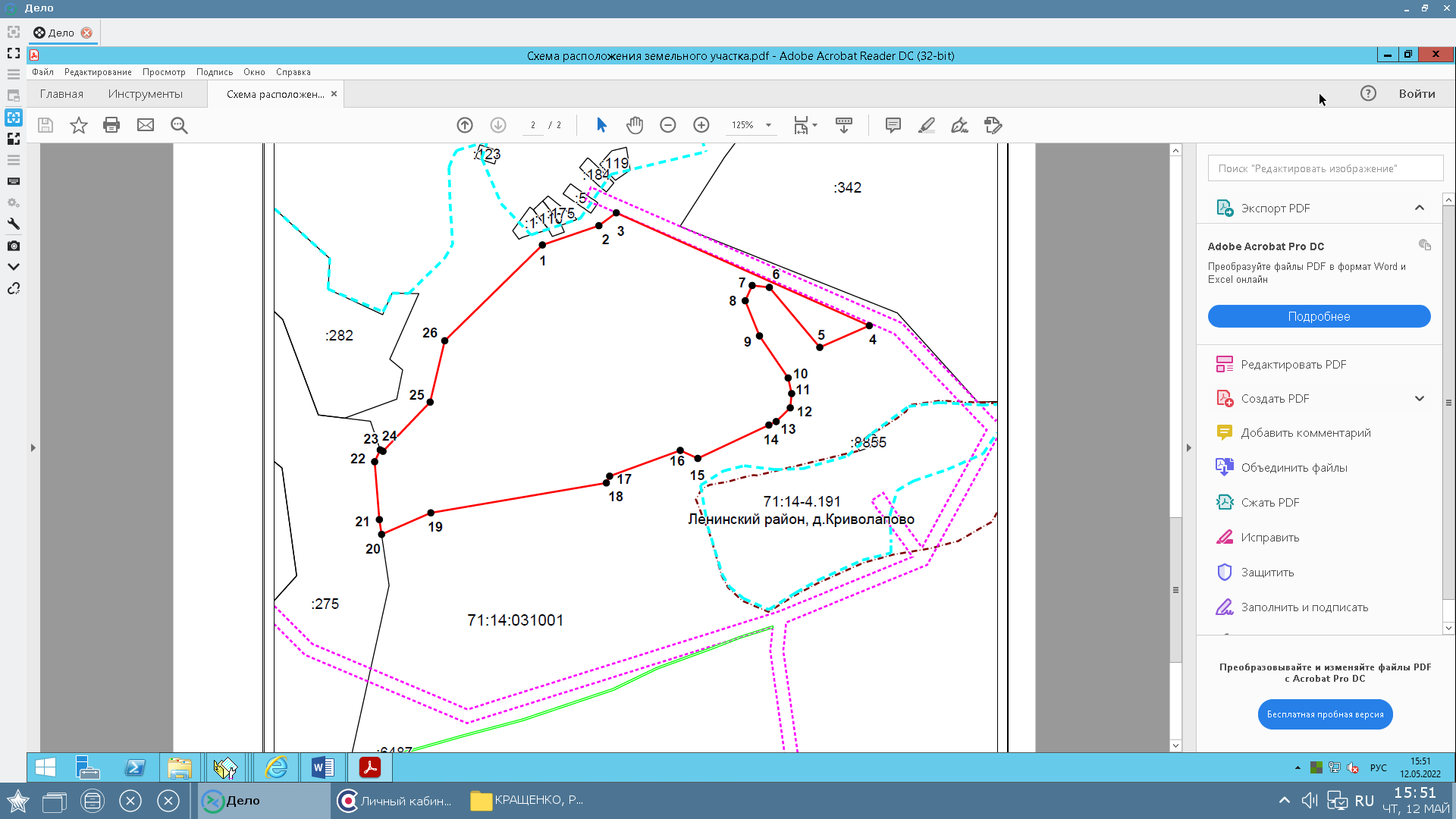 